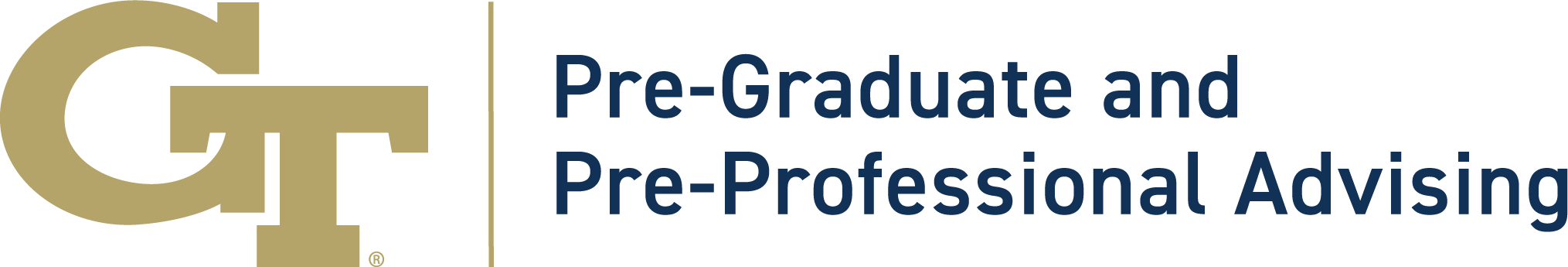 Prestigious Fellowships Advising2023 Astronaut Scholarship TimelineREVISED 4.18.2022Just getting started?  That’s okay.Contact karen.mura@gatech.edu to learn how to proceed for this or other fellowship opportunities.ActionDateSchedule an appointment with GT Prestigious Fellowships Advisor, Karen Mura. Go to advising.gatech.eduBefore February 1, 2023Submit complete draft of essay to CanvasFebruary 1-15, 2023Revise essay based on GT Fellowships Advising feedbackFebruary 1-15, 2023Submit complete, final application to CanvasFebruary 17, 2023Campus Committee Meeting--A GT faculty committee meets to determine GT nomineesMarch 1-7, 2023Nomination decisions releasedMarch 8, 2023Nominees only: revise essay and finalize application based on GT Fellowships Advisor’s and Review Committee’s feedbackMarch 8– 15, 2023GT Fellowships will send your finalized application to Astronaut Scholarship FoundationMarch 25, 2023Astronaut Scholarship Foundation will notify recipients of scholarshipMay 2023